SG POOL Rules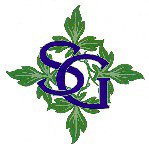 The rules and regulations have been set forth by your Board of Directors for the safety, protection and well being of all members of the community and their guests in using the swimming facilities of the Association. PLEASE READ THESE RULES BEFORE YOU USE THE POOLSWIM AT YOUR OWN RISKCHILDREN UNDER 14 MUST BE ACCOMPANIED BY A PARENT OR GUARDIAN OVER 18YRS OF AGE.Bring pool badge to pool.Please do not leave your child unattended.NO FOOD shall be eaten in the pool. During adult swim NO kids allowed in pool. NO Diapers allowed in the pool. If a child gets sick in the pool, or has an accident the pool must be CLOSED IMMEDIATELY for up to 24 hours. Trash must be placed in containers provided. Please feel free to use the gas grills when you come to swim. Profane language prohibitedPool parties are NOT allowed without going through Hawthrone Mgmt Co. NO large floats without holes.NO personal music devices allowed.NO GLASS NO running, jumping, dunking or divingProper swim attire must be worn.NO SMOKING/VAPING/ECIGSGuest must be accompanied by residentNO PETSRevised 8/14/22